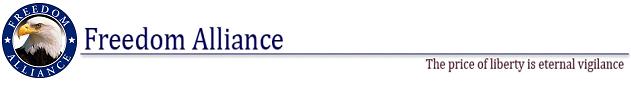 FOR IMMEDIATE RELEASE					                      March 24, 2014 Phone: 813.961.4700      			                                       Contact: Kendra CummingsFax: 813.961.4702				                                      Kendra@ConsultVistra.comFort Bliss Injured Service Members Recognized for Integrity and Commitment to Country Freedom Alliance to Host Appreciation for the Warrior Transition Battalion at Fort Bliss   FABENS, Texas – March 24, 2014 – On Monday, March 31, Freedom Alliance is hosting a Troop Appreciation Dinner, honoring close to 300 service members and their families from the Warrior Transition Battalion at Fort Bliss. The dinner will be held from 6 p.m. until 10 p.m. at Cattleman’s Steakhouse in Fabens. This event is not open to the public.“Our military members are a group of brave and selfless men and women who have made many sacrifices for our country and this is the least we can do to thank them,” said Calvin Coolidge, Executive Director of Freedom Alliance. “The dinners mean so much to these injured service members, who get a chance to enjoy a great meal while getting out of the treatment facility for a few hours. It’s also a wonderful experience for their loved ones, as they’re sharing it right alongside them.” This is the fourth Freedom Alliance troop dinner hosted at the Cattleman’s Steakhouse near Fort Bliss. The evening includes a hayride as well as petting zoo for the children of the injured service members. 

Media interested in covering this event must contact Kendra Cummings at 813.961.4700 or Kendra@ConsultVistra.com  no later than March 27, 2014. This is a closed event with minimal media access. About Freedom Alliance
Freedom Alliance is recognized by the Internal Revenue Service (IRS) as a public charity organized under Section 501(c)(3) of the IRS Code. The mission of Freedom Alliance is to advance the American heritage of freedom by honoring and encouraging military service, defending the sovereignty of the United States and promoting a strong national defense. For more information, visit www.FreedomAlliance.org.###